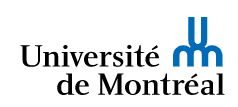 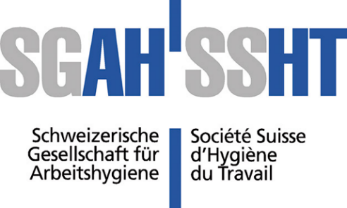 Professional Development CourseHow to define an exposure measurements strategy and interpret the data via the use of statistical tools?Friday, May 28, 2021REGISTRATION FORMPlease fill out this form and send it to ludovic.vieille-petit@dsm.com before 30.04.2021.Name:First name: Company:Role in your company: Membership: SGAH/SSHT     SOFHYT      BSOH      None Street: City: Zip: Country: Email: Tel.: PARTICIPATION FEES 350.- CHF (250.- CHF for SGAH/SSHT, SOFHYT and BSOH members)Payment must be made before 15.05.2020. Invoices will be sent to you after receipt of this registration form. 